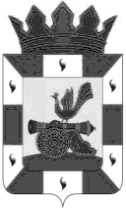 АДМИНИСТРАЦИЯ МУНИЦИПАЛЬНОГО ОБРАЗОВАНИЯ «СМОЛЕНСКИЙ РАЙОН» СМОЛЕНСКОЙ ОБЛАСТИПОСТАНОВЛЕНИЕ от __________ № ____В соответствии с постановлением Правительства Российской Федерации от 30 декабря 2015 года № 1493 «О государственной программе «Патриотическое воспитание граждан Российской Федерации на 2021-2025 годы», Федеральным законом от 06.10.2003 г. № 131-ФЗ «Об общих принципах организации местного самоуправления в Российской Федерации» и в целях формирования у граждан высокого патриотического сознания, чувства верности своему Отечеству, готовности к выполнению гражданского долга АДМИНИСТРАЦИЯ МУНИЦИПАЛЬНОГО ОБРАЗОВАНИЯ «СМОЛЕНСКИЙ РАЙОН» СМОЛЕНСКОЙ ОБЛАСТИ ПОСТАНОВЛЯЕТ: 1. Утвердить прилагаемую муниципальную программу «Патриотическое воспитание граждан муниципального образования «Смоленский район» Смоленской области на 2026-2028 годы». 2. Настоящее постановление вступает в силу после официального опубликования в газете «Сельская правда».  3. Контроль за исполнением настоящего постановления возложить на председателя комитета по образованию Администрации муниципального образования «Смоленский район» Смоленской области (И.В. Лонщакова).Глава муниципального образования «Смоленский район» Смоленской области                                    О.Н. Павлюченкова                                                                           УтвержденаПостановлением Администрации муниципального образования                                                                                                                                                                «Смоленский район» Смоленской области от _______ № _____Муниципальная программа «Патриотическое воспитание граждан муниципального образования «Смоленский район» Смоленской области на 2026-2028 годы»Общая характеристика сферы реализации программыМуниципальная программа «Патриотическое воспитание граждан муниципального образования «Смоленский район» Смоленской области» на 2026-2028 годы разработана в соответствии с Указами Президента РФ от 09.11.2022 №809 «Об утверждении Основ государственной политики по сохранению и укреплению традиционных российских духовно-нравственных ценностей», от 02.07.2021 №400 «О стратегии национальной безопасности российской Федерации» Программа призвана повысить эффективность решения проблем гражданско-патриотического воспитания как важнейшей духовной и социальной задачи. В настоящее время, когда в России идет процесс определения ценностных ориентиров, соответствующих современным реалиям, главной проблемой для общества становится обретение духовного стержня, общепризнанных, традиционных для России идеалов и ценностей, национальной идеи. Важнейшими задачами воспитания являются: формирование гражданской ответственности и правового самосознания, российской идентичности, патриотичности, духовности и культуры, инициативности и самостоятельности, толерантности. Патриотическое воспитание, являясь составной частью общего воспитательного процесса, представляет собой систематическую и целенаправленную деятельность органов государственной власти и общественных организаций по формированию у граждан высокого патриотического сознания, чувства верности своему Отечеству, готовности к выполнению гражданского долга и конституционных обязанностей. Патриотизм в российском обществе понимается как преданность и любовь к своему Отечеству, к своему народу, гражданственность и служение на благо общества. Патриотизм, как общая и неотъемлемая часть национального самосознания граждан, может и должен служить возрождению духовно-нравственных устоев нашего общества. Данная Программа представляет собой объединенный единой целью комплекс нормативных правовых, организационных, информационно-пропагандистских и методических мероприятий и направлена на совершенствование системы гражданского и патриотического воспитания в муниципальном образовании «Смоленский район» Смоленской области, формирование у населения района высокого патриотического сознания, активной гражданской позиции, идеала верности Отечеству, готовности к выполнению конституционных обязанностей. Программа ориентирована на все социальные слои и возрастные группы граждан, ее основание - компоненты, позволяющие формировать патриотическое сознание граждан как важнейшей ценности, одной из основ духовно-нравственного единства общества. При этом учитывается опыт и достижения прошлого, современные реалии и проблемы, тенденции развития нашего общества.Основной целью программы является совершенствование системы патриотического воспитания, обеспечивающей целенаправленное формирование у населения района высокой социальной активности, гражданственности и патриотизма, чувства гордости и верности своему Отечеству, готовности к выполнению гражданского долга и конституционных обязанностей. Для достижения этой цели необходимо решить следующие задачи: - продолжить создание эффективной системы патриотического воспитания, обеспечивающей оптимальные условия развития у граждан верности Отечеству, готовности к достойному служению обществу и государству; - продолжить совершенствование нормативно-правовой и организационно- методической базы патриотического воспитания; - создать механизмы, позволяющие обеспечить управление и координацию действий по вопросам патриотического, гражданского воспитания молодежи на всех уровнях исполнительной власти и местного самоуправления района; - привлечь к участию в патриотическом воспитании общественные организации (объединения), трудовые коллективы, отдельных граждан; - повысить уровень работы со средствами массовой информации и печати по вопросам патриотического воспитания детей и обучающейся молодежи; - обеспечить пропаганду и популяризацию в среде молодёжи участия в мероприятиях патриотической направленности;- усилить роль семьи в патриотическом воспитании детей;-повысить качество патриотического воспитания в образовательных учреждениях, - воспитывать патриотические чувства и сознание молодежи района на основе исторических ценностей и роли в развитии экономики, культуры, искусства республики; - обеспечить развитие системы районных массовых мероприятий по патриотическому воспитанию детей и молодежи; - повысить качество обучения граждан начальным знаниям в области обороны и их подготовки по основам военной службы; - обеспечить физическое развитие учащихся, формирование у них потребности в здоровом образе жизни. Решение указанных задач предполагается осуществлять путем реализации мероприятий Программы.Прогноз развития патриотического воспитания.Результатом реализации Программы станет: повышение качества гражданского и патриотического воспитания населения, более широкое привлечение к участию в патриотическом воспитании представителей государственных и муниципальных учреждений, общественных организаций, трудовых коллективов, отдельных граждан; обобщение и распространение передового опыта работы, совершенствование форм организации патриотического воспитания, выработка новых подходов к формированию патриотического сознания, гражданской ответственности. В целях оценки и контроля за ходом выполнения мероприятий Программы будет организована система мониторинга организации патриотического воспитания в образовательных учреждениях района. Полученная информация будет использоваться для анализа реализации мероприятий Программы и внесения в них необходимых корректировок. Для повышения результативности патриотического воспитания представляется целесообразным осуществлять его программно-целевыми методами, ориентированными на воспитание высоких духовно-нравственных принципов и гражданской ответственности. Реализация данной программы позволит обеспечить эффективное межведомственное взаимодействие и даст положительные результаты в патриотическом воспитании подрастающего поколения муниципального района.2. Цели и целевые показатели программыОжидаемые конечные результаты реализации программы:3. Перечень основных  направлений  и мероприятий программыПрограммные мероприятия осуществляются по следующим направлениям: Раздел 1. Мероприятия, направленные на совершенствование процесса патриотического воспитания Раздел 2. Мероприятия,  направленные на координацию деятельности общественных организаций (объединений) Смоленского района Раздел 3.  Мероприятия, направленные  на обучение граждан начальным знаниям в области обороны и их подготовки к основам военной службы Раздел 4. Проведение массовых мероприятий по  военно-патриотическому, гражданскому воспитанию Перечень  программных мероприятий содержится в приложении к программе.4. Финансовое обеспечение реализации программыФинансовое обеспечение реализации программы в части расходных обязательств осуществляется за счет бюджетных ассигнований бюджета муниципального образования «Смоленский район» Смоленской области.Общий объем финансирования по программе на 2026-2028 годы составляет 117000 рублей: 2026г.- 39000руб., 2027г.- 39000руб., 2028г.- 39000руб.5. Сроки реализации программыСроки реализации программы 2026 - 2028 годы. 6. Методика оценки эффективности реализации программыОценка эффективности реализации муниципальной программы производится ежегодно ответственным исполнителем муниципальной программы.Оценка эффективности реализации муниципальной  программы производится с учетом следующих составляющих:- оценки степени достижения целей подпрограмм и муниципальной программы в целом;-оценки степени выполнения показателей основных мероприятий муниципальной программы;-оценки степени соответствия запланированному уровню затрат;-оценки эффективности использования средств районного бюджета.Оценка эффективности реализации муниципальных программ осуществляется в два этапа.На первом этапе осуществляется оценка эффективности реализации основных мероприятий муниципальной программы, которая определяется с учетом:- оценки степени реализации мероприятий муниципальной программы;- оценки степени соответствия запланированному уровню затрат;- оценки эффективности использования средств районного бюджета;-оценки степени достижения показателей основных мероприятий муниципальной программы.На втором этапе осуществляется оценка эффективности реализации муниципальной программы, которая определяется с учетом оценки степени достижения целей муниципальной программы и оценки эффективности реализации основных мероприятий муниципальной программы.Эффективность реализации муниципальной  программы признается высокой в случае, если значение «эффективность реализации муниципальной  программы»  составляет не менее 0,90.Эффективность реализации муниципальной  программы признается средней в случае, если значение «эффективность реализации муниципальной  программы»  составляет не менее 0,80.Эффективность реализации муниципальной  программы признается удовлетворительной в случае, если значение «эффективность реализации муниципальной  программы»  составляет не менее 0,70.В остальных случаях эффективность реализации муниципальной  программы признается неудовлетворительной.Приложение  к муниципальной программеУтвержденной постановлением  Администрации муниципального образования                                                     «Смоленский район» Смоленской области                                                     			от _______ № _____Мероприятия по реализации муниципальной программы «Патриотическое воспитание граждан муниципального образования «Смоленский район» Смоленской области на 2026-2028 годы»Об утверждении муниципальной программы «Патриотическое воспитание граждан муниципального образования «Смоленский район» Смоленской области на 2026-2028 годы»Ответственный исполнитель программыКомитет по образованию Администрации муниципального образования «Смоленский район» Смоленской областиСоисполнители и участники программыФинансовое управление Администрации муниципального образования "Смоленский район" Смоленской области, отдел по культуре, туризму и спорту, отдел Военного комиссариата Смоленской области по Смоленскому району (далее ОВК) (по согласованию), Отдел МВД России по Смоленскому району (далее ОВД) (по согласованию), совет ветеранов Смоленского района, администрации сельских поселений (далее СП), общественные организации (по согласованию).Цели программыСовершенствование системы патриотического воспитания, обеспечивающей целенаправленное формирование у населения района высокой социальной активности, гражданственности и патриотизма, чувства гордости и верности своему Отечеству, готовности к выполнению гражданского долга и конституционных обязанностей.Задачи программы- Продолжить создание эффективной системы патриотического воспитания, обеспечивающей оптимальные условия развития у граждан верности Отечеству, готовности к достойному служению обществу и государству; - продолжить совершенствование нормативно-правовой и организационно - методической базы патриотического воспитания; - создать механизмы, позволяющие обеспечить управление и координацию действий по вопросам патриотического, гражданского воспитания молодежи на всех уровнях исполнительной власти и местного самоуправления района; - привлечь к участию в патриотическом воспитании общественные организации (объединения), трудовые коллективы, отдельных граждан; - повысить уровень работы со средствами массовой информации и печати по вопросам патриотического воспитания детей и обучающейся молодежи; - обеспечить пропаганду и популяризацию в среде молодёжи участия в мероприятиях патриотической направленности;- усилить роль семьи в патриотическом воспитании детей;-повысить качество патриотического воспитания в образовательных учреждениях, - воспитывать патриотические чувства и сознание молодежи района на основе исторических ценностей и роли в развитии экономики, культуры, искусства республики; - обеспечить развитие системы районных массовых мероприятий по патриотическому воспитанию детей и молодежи; - повысить качество обучения граждан начальным знаниям в области обороны и их подготовки по основам военной службы; - обеспечить физическое развитие учащихся, формирование у них потребности в здоровом образе жизни.Этапы и сроки реализациипрограммы2026 год2027 год 2028 годОбъемы бюджетных ассигнованийпрограммы2026г.- 39000руб.,                                                                              2027г.- 39000руб.,                                                                               2028г.- 39000руб.Целевые показатели программы муниципальной программы	Реализация мероприятий программы позволит усовершенствовать систему патриотического воспитания граждан муниципального образования «Смоленский район» Смоленской области, а именно:
- будет проведено не менее 50 мероприятий, направленных на военно-патриотическое, гражданское, историко-краеведческое воспитание;
- участниками мероприятий программы станут не менее 10000 человек, среди которых 70% составят дети, подростки и молодежь;
- не менее 37 образовательных организаций примут участие в реализации программы.Ожидаемые конечные результаты реализации муниципальной программы и показатели эффективностиВ результате реализации программы ожидаются следующие социальные эффекты: 1. Повысится качество патриотического воспитания. Будут созданы условия: 1) для формирования патриотического сознания детей и молодежи; 2) сохранения государственных и национальных традиций; 3) развития патриотических чувств. 2. Планируется сформировать у допризывной молодёжи позитивный образ армейской службы и ответственное отношение к ней. 3. Предполагается положительная динамика роста патриотизма в районе.4. Будет обеспечено внедрение информационно - коммуникационных технологий в организацию процесса патриотического воспитания.№п/пНаименование мероприятияисполнительИсточник финансированияОбъем финансированияОбъем финансированияОбъем финансированияОбъем финансированияОбъем финансированияОбъем финансированияЦелевые показателипримечание№п/пНаименование мероприятияисполнительИсточник финансированиявсего20262026202720272028Целевые показателипримечание№п/пНаименование мероприятияисполнительИсточник финансирования117т.р.39т.р39т.р39т.р39т.р39т.р.Целевые показателипримечание1.- Проведение мероприятий  по  военно-патриотическому, гражданскому, историко-краеведческому воспитанию;Комитет по образованию.Средства муниципального бюджетабудет проведено не менее 50 мероприятий,Повысится качество патриотического воспитания2Повышение социальной активности молодежи в мероприятиях патриотической направленностиКомитет по образованию.Средства муниципального бюджетаучастниками мероприятий программы станут не менее 10000 человек, среди которых 70% составят дети, подросткиУ допризывной молодёжи должен сложиться позитивный образ армейской службы и ответственное отношение к ней3Повышение качества обучения граждан начальным знаниям в области обороны и их подготовки по основам военной службыКомитет по образованию.Средства муниципального бюджетане менее 37 образовательных организаций примут участие в реализации программы№Название мероприятияСрок исполненияОтветственныеОбъём финансированияОбъём финансированияОбъём финансированияОбъём финансирования№Название мероприятияСрок исполненияОтветственныеВсего 2026-2028гг2026г2027г2028гРаздел 1. Мероприятия, направленные на совершенствование процесса патриотического воспитанияРаздел 1. Мероприятия, направленные на совершенствование процесса патриотического воспитанияРаздел 1. Мероприятия, направленные на совершенствование процесса патриотического воспитанияРаздел 1. Мероприятия, направленные на совершенствование процесса патриотического воспитанияРаздел 1. Мероприятия, направленные на совершенствование процесса патриотического воспитанияРаздел 1. Мероприятия, направленные на совершенствование процесса патриотического воспитанияРаздел 1. Мероприятия, направленные на совершенствование процесса патриотического воспитанияРаздел 1. Мероприятия, направленные на совершенствование процесса патриотического воспитания1.Административные совещания по реализации Программы, по вопросам планирования работы и организации различных мероприятий.2026-2028 гг.Администрация 2.Организация работы Координационного совета по патриотическому воспитанию граждан при Администрации муниципального образования «Смоленский район» Смоленской области.ЕжегодноАдминистрация3.Проведение семинаров для работников библиотек, клубных учреждений по вопросам организации патриотической работы.Ежеквар-тальноОтдел по культуре, туризму  и спорту4.Привлечение родителей и учащихся к организации и проведению мероприятий по воспитанию чувства патриотизма в учащихся (родительские собрания, конференции, встречи, концерты и.т.д.)2026-2028 гг.Комитет по образованию, отдел по культуре, туризму  и спортуРаздел 2. Мероприятия,  направленные на координацию деятельности общественных организаций (объединений) Смоленского районаРаздел 2. Мероприятия,  направленные на координацию деятельности общественных организаций (объединений) Смоленского районаРаздел 2. Мероприятия,  направленные на координацию деятельности общественных организаций (объединений) Смоленского районаРаздел 2. Мероприятия,  направленные на координацию деятельности общественных организаций (объединений) Смоленского районаРаздел 2. Мероприятия,  направленные на координацию деятельности общественных организаций (объединений) Смоленского районаРаздел 2. Мероприятия,  направленные на координацию деятельности общественных организаций (объединений) Смоленского районаРаздел 2. Мероприятия,  направленные на координацию деятельности общественных организаций (объединений) Смоленского районаРаздел 2. Мероприятия,  направленные на координацию деятельности общественных организаций (объединений) Смоленского района5.Организация дополнительного образования: патриотические кружки, спортивные секции, уроки этики, уроки мужества, история Российской армии.Ежегодно Комитет по образованию6.Формирование отрядов детских общественных организаций патриотической направленности на базе образовательных организаций («Юнармия», «Юные гагаринцы» и др.)ЕжегодноКомитет по образованию6.Совершенствование нормативно-правовой и организационно-методической базы по гражданско-патриотическому воспитанию учащихся.2026-2028 гг.Администрация Раздел 3.  Мероприятия, направленные  на обучение граждан начальным знаниям в области обороны и их подготовки к основам военной службыРаздел 3.  Мероприятия, направленные  на обучение граждан начальным знаниям в области обороны и их подготовки к основам военной службыРаздел 3.  Мероприятия, направленные  на обучение граждан начальным знаниям в области обороны и их подготовки к основам военной службыРаздел 3.  Мероприятия, направленные  на обучение граждан начальным знаниям в области обороны и их подготовки к основам военной службыРаздел 3.  Мероприятия, направленные  на обучение граждан начальным знаниям в области обороны и их подготовки к основам военной службыРаздел 3.  Мероприятия, направленные  на обучение граждан начальным знаниям в области обороны и их подготовки к основам военной службыРаздел 3.  Мероприятия, направленные  на обучение граждан начальным знаниям в области обороны и их подготовки к основам военной службыРаздел 3.  Мероприятия, направленные  на обучение граждан начальным знаниям в области обороны и их подготовки к основам военной службы7. Организация работы юнармейского штабаПостоянноКомитет по образованию180006000600060008.Оформление стендов, отражающих боевые и трудовые заслуги жителей района в годы войны (в образовательных организациях, сельских домах культуры, библиотеках).2026-2028 гг.Комитет по образованию, отдел по культуре, туризму  и спорту, СП9.Организация в школах, сельских домах культуры, районной библиотеке выступлений с лекциями и докладами о славных страницах истории нашей Родины, патриотическом подвиге нашего народа в годы Великой Отечественной войны.По знаме-нательным датамОтдел по культуре, туризму  и спорту, комитет по образованиюРаздел 4. Проведение массовых мероприятий по  военно-патриотическому, гражданскому воспитаниюРаздел 4. Проведение массовых мероприятий по  военно-патриотическому, гражданскому воспитаниюРаздел 4. Проведение массовых мероприятий по  военно-патриотическому, гражданскому воспитаниюРаздел 4. Проведение массовых мероприятий по  военно-патриотическому, гражданскому воспитаниюРаздел 4. Проведение массовых мероприятий по  военно-патриотическому, гражданскому воспитаниюРаздел 4. Проведение массовых мероприятий по  военно-патриотическому, гражданскому воспитаниюРаздел 4. Проведение массовых мероприятий по  военно-патриотическому, гражданскому воспитаниюРаздел 4. Проведение массовых мероприятий по  военно-патриотическому, гражданскому воспитанию10Экскурсии в музеи, посещение мемориалов, памятников, обелисков боевой Славы в районе.2026-2028 гг.Комитет по образованию.1500050005000500011Организация и проведение встреч молодёжи, детских и молодёжных общественных организаций с ветеранами Великой Отечественной войны 1941-1945 г.г. и ветеранами боевых действий в Афганистане и ЧечнеЕжегодноКомитет по образованию, Совет ветеранов Смоленского района, СП12Организация мероприятий по профилактике экстремистской деятельности.Август-сентябрь, ежегодноКомитет по образованию.Отдел по культуре, туризму  и спорту.9000300030003000 13Проведение массовых мероприятий, посвящённых Дню освобождения Смоленщины.Сентябрь, ежегодноКомитет по образованию.Отдел по культуре, туризму  и спорту1800060006000600014Организация и проведение массовых мероприятий, посвященных календарным и памятным датам: Дню защитника Отечества, Дню Героя Отечества, Дню Победы, Дню России, Дню Российского флага. ЕжегодноКомитет по образованию.Отдел по культуре, туризму  и спорту15000500050005000 15Проведение всероссийской акции «Свеча памяти», посвящённой дню начала Великой Отечественной войны.22 июня, ежегодноКомитет по образованию.Отдел по культуре, туризму  и спорту900030003000300016Проведение конкурсов среди обучающихся на лучший реферат, сочинение, рассказ, стихотворение, рисунок, плакат по патриотической тематике. 2026-2028 гг.Комитет по образованию, отдел по культуре, туризму  и спорту17Отбор граждан, подлежащих призыву на военную службу, для направления их на подготовку по военно-учетной специальности.Ежеква-ртально Администрации сельских поселений18Патриотическая акция «Мы- граждане России»ЕжегодноКомитет по образованию600020002000200019Участие в окружных, областных обучающих семинарах, круглых столах по вопросам гражданско-патриотического воспитания молодежи.Ежеква-ртальноКомитет по образования, отдел по культуре, туризму  и спорту20Проведение Слета общественных организаций ЕжегодноКомитет по образованию21Приобретение формы и атрибутики для районного юнармейского отрядаЕжегодноКомитет по образованию2700090009000900022Размещение в СМИ информации о гражданско-патриотических районных мероприятиях.2026-2028 гг.Администрация районаИтого по программе:117000390003900039000